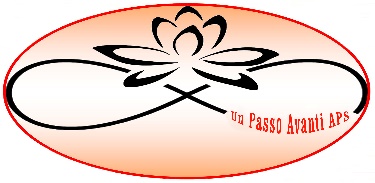 UN PASSO AVANTI APSePIERO CELANIPRESIDENTE DEL PREMIOPRESENTANO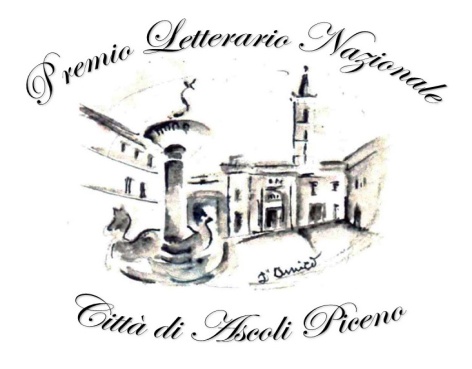 Premio Letterario Nazionale Città di Ascoli Piceno5° EDIZIONE
Scade il 30 GIUGNO 2023
Cell 331 6020 817 - mail premiocittadiascoli@tim.it	
Poesia - Poesia in vernacolo 
Racconto a tema libero - Racconto storico
THANG 
(thriller horror avventura noir giallo)
Fumetto - Sceneggiatura cinematografica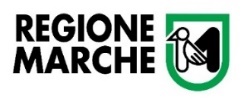 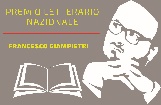 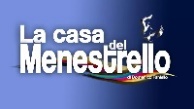 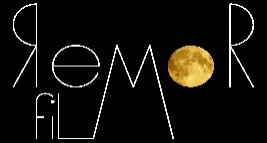 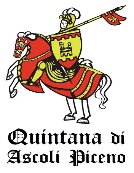 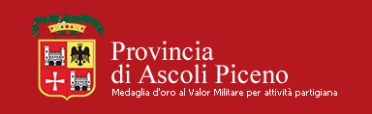 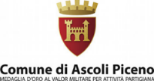 REGOLAMENTOL’Associazione Un Passo Avanti APS di Ascoli Piceno con i patrocini del Comune di Ascoli Piceno, della Provincia di Ascoli Piceno e della Regione Marche, indice e organizza la Quinta edizione del Premio Letterario Nazionale Città di Ascoli Piceno. Il Concorso è aperto alla partecipazione di autori italiani e stranieri.Art 1Le opere potranno essere edite o inedite, (che non si siano classificate ai primi 3 posti in altri concorsi, pena l’esclusione). Per i soli testi inediti, l’autore dichiara, altresì, che l’opera proposta è di propria stesura/realizzazione, e non lede in alcun modo i diritti d’autore ed editoriali propri e/o di terze parti.Art 2Il premio è articolato i sette sezioniSez. A – Poesia in lingua italiana: max 40 (quaranta) versi formato word. (Non sono ammessi invii di libri). Il concorrente può partecipare con un numero massimo di 2 (due) opere, edite o inedite a tema libero che non si siano classificate ai primi 3 posti in altri concorsi, pena l’esclusione;Sez. B – Poesia in vernacolo: max 40 (quaranta) versi formato word. (Non sono ammessi invii di libri). Il concorrente può partecipare con un numero massimo di 2 (due) opere, edite o inedite in dialetto con relativa traduzione in lingua italiana che non si siano classificate ai primi 3 posti in altri concorsi, pena l’esclusione;Sez. C – Racconto a tema libero: max 20.000 battute spazi inclusi formato word. (Non sono ammessi invii di libri). Il concorrente partecipa con un racconto edito o inedito a tema libero che non si sia classificato ai primi 3 posti in altri concorsi, pena l’esclusione;Sez. D – Racconto storico: max 20.000 battute spazi inclusi formato word. (Non sono ammessi invii di libri). Il concorrente partecipa con un racconto edito o inedito a tema storico che non si sia classificato ai primi 3 posti in altri concorsi, pena l’esclusione;Sez. E – THANG: Thriller-Horror-Avventura-Noir-Giallo max 20.000 battute spazi inclusi formato word. (Non sono ammessi invii di libri). Il concorrente partecipa con un racconto edito o inedito dei generi sopra citati che non si siano classificati ai primi 3 posti in altri concorsi, pena l’esclusione. Sez. FFumetto: storia autoconclusiva a fumetti, minimo due tavole (pagine), formato PDF. Invio tramite mail; nel caso in cui l’elaborato verrà selezionato si richiederà l’invio degli originali o di stampe di alta qualità. Si prevede una categoria Junior che avrà un premio speciale per partecipanti di età compresa tra gli 11 e i 15 anni. Il tema è libero. Possono partecipare al concorso anche fumetti già editi dei quali si accetta anche l’invio di libri. La giuria selezionerà gli elaborati più meritevoli tra i quali sceglierà i vincitori giudicando la tecnica di realizzazione e l’originalità della storia. L’iscrizione al concorso può essere fatta dai soggetti che vantano diritti sull’opera: il disegnatore, lo sceneggiatore o l’editore. I libri inviati non verranno riconsegnati se non su richiesta esplicita degli autori dietro pagamento del costo di spedizione. I libri devono essere inviati a Un Passo Avanti APS c/o Studio Tributario Ascolano via Piacenza n. 13 Ascoli Piceno 63100. Quelli rimasti in carico all’associazione, dopo 60 gg dalla data di premiazione verranno devoluti a biblioteche presenti sul territorio.Sez. GSceneggiatura cinematografica: massimo 30 pagine di foglio A4 in formato word e in formato sceneggiatura americana. La sceneggiatura americana dispone che l’azione (didascalia e/o descrizione della scena) inizi dalla sinistra del foglio occupando tutta la larghezza del foglio, mentre il soggetto e i dialoghi vengono disposti al centro, incorporati in un margine ridotto. Nel modello americano il font obbligatorio è il Courier corpo 12. Ulteriori indicazioni nell’allegato a questo bando;Non sono ammessi testi e immagini inneggianti alla violenza, razzisti, sessisti, né blasfemi.Art 3Il carattere da utilizzare per la scrittura delle opere è il Times New Roman 12 in formato word su foglio standard A4. Per le poesie il limite è di 40 (quaranta) versi, mentre per i racconti a tema libero, storico e THANG la lunghezza non deve superare le 20.000 battute spazi inclusi. Art 4Le opere non verranno restituite; i concorrenti ne resteranno tuttavia unici proprietari.Art 5I dati personali trasmessi verranno trattati ai sensi dell’art. 13 del Regolamento UE 2016/679 per le sole finalità connesse al concorso1.Art 6Tutti i componimenti saranno sottoposti in forma anonima alla valutazione della Giuria dall’organizzazione del Premio, composta da poeti, scrittori, giornalisti. L’operato della Commissione sarà svolto nel pieno rispetto delle linee guida dell’Associazione che gestisce il Premio Letterario. La giuria determinerà la classifica in considerazione della qualità delle opere, dei valori dei contenuti, basandosi su una sensibilità umana e artistica. L’operato della Giuria è insindacabile e inappellabile. La Giuria potrà anche decidere di non assegnare i premi.Art 7Modalità e termini per la partecipazioneIl materiale dovrà essere inviato entro e non oltre il 30 Giugno 2023, unicamente a mezzo mail premiocittadiascoli@tim.it insieme alla scheda di partecipazione, compilata in ogni sua parte in stampatello e firmata, e all’attestazione del contributo di partecipazione. Art 8Premiazione dei vincitoriLa premiazione è prevista per il 7 ottobre 2023 ad Ascoli Piceno presso l’auditorium Neroni della Fondazione Cassa di Risparmio di Ascoli Piceno sito in Rua del Cassero. I premi verranno consegnati il giorno stesso della manifestazione. Agli assenti verranno spediti previo il pagamento del contributo spese a carico del premiato. A tutti i premiati verrà consegnata, la targa o la pergamena con la motivazione. Le pergamene non consegnate verranno inviate in mail in formato pdf agli interessati. I premi in denaro verranno erogati con bonifico bancario. Specificatamente per la sezione Fumetto è prevista un’esposizione degli elaborati selezionati e il premio consistente in un buono spesa da utilizzare presso una libreria/cartoleria per l’acquisto di materiale per il disegno o libri a fumetti. Art 9Ogni autore (o chi ne tutela i diritti), proponendo la propria opera al Premio, sottoscrive e accetta integralmente e incondizionatamente il contenuto del presente regolamento, comprensivo di 10 (dieci) articoli. L’Autore dà anche piena assicurazione che la rappresentazione o eventuale pubblicazione dell’opera non violerà, né in tutto, né in parte, diritti di terzi. L’associazione Un Passo Avanti APS si riterrà sollevata da eventuali rivalse di terzi, di cui risponderà esclusivamente e personalmente l’Autore. Nel caso in cui non venisse raggiunta una quantità di testi congrua per una sezione o sui testi pervenuti, la Giuria non dovesse esprimere notazioni di merito, l’associazione si riserverà il diritto di non attribuire il premio. A tutti i partecipanti verranno fornite con ampio preavviso tutte le indicazioni circa la premiazione.Art 10:Diritti d’autoreL’associazione si riserva la facoltà di inserire in una antologia le poesie e i racconti premiati delle sezioni Poesia, Poesia in vernacolo, Racconto a tema libero, Racconto storico e THANG. I testi potranno essere sottoposti a operazioni di editing, se ritenuto necessario, prima della pubblicazione (l’autore dichiara di accettare espressamente tale clausola). Gli autori, per il fatto stesso di partecipare al Premio, cedono il diritto di pubblicazione al promotore del Premio senza aver nulla a pretendere come diritto d’autore. I diritti rimarranno comunque in capo agli autori, che potranno, quindi, far uso dei propri elaborati come vorranno.Contributo di partecipazioneSezioni. A, B, C, D, E, GPer prendere parte al Premio è richiesto un contributo di € 15,00 a sezione, per la copertura delle spese organizzative. Sezione F - FumettoL’iscrizione è gratuitaÈ ammessa la partecipazione a più sezioni corrispondendo i relativi importi in forma cumulativa. Nel caso di iscrizione alle sezioni A-B-C-D-E l’importo è ridotto a € 50,00. L’iscrizione andrà fatta sul modulo allegato e perfezionata con pagamento della quota tramite Bonifico bancarioIBAN: IT22 H030 6909 6061 0000 0148 180Banca INTESASANPAOLOIntestato a: Associazione Un Passo Avanti APSCausale: Iscrizione (nome e cognome dell’autore); Sezione: Premio Letterario Nazionale Città di Ascoli Piceno 5° Edizione o più brevemente PLNAP 5° Ed. e la/le sezione di riferimento.PremiPer ogni sezione si provvederà ad attribuire i seguenti premi:1° premio	Targa e motivazione della Giuria + gettone di partecipazione + soggiorno per una persona per due giorni2° premio	Targa e motivazione della Giuria + gettone di partecipazione + cena tipica ascolana per una persona3° premio	Targa e motivazione della Giuria + gettone di partecipazione + libro L’Acerba di Cecco D’AscoliPer la sezione F Fumetto in sostituzione dei premi verrà emesso un buono spesa per l’acquisto di materiale per il disegno di equivalente valore.Il Presidente assegnerà “Il Premio del Presidente” su di un testo a sua sceltaI Presidenti della Giuria assegneranno singolarmente una targa a loro nome.Targa Quintana di Ascoli Piceno: verrà assegnato ad un racconto nella sezione D per la miglior ricerca storica.Targa Magister Ciccus Esculanus, in onore di Cecco D’Ascoli: verrà attribuita ad un racconto della sezione THANG particolarmente avvincente.Targa Francesco Giampietri in ricordo del compianto giovane filosofo di Venafro: verrà attribuita da Domenico Faniello, presidente del Premio Letterario Nazionale Francesco Giampietri ad un racconto nella sezione C, Racconto a tema libero.Targa “Donne Coraggiose - Elisabetta Trebbiani” per la poesia in italianoTarga “Parole della Vita - Marco Scatasta” per la poesia in vernacoloTarga “La casa del Menestrello” ad un autore che si sarà distinto particolarmente nella poesia.Targa “Un Passo Avanti” ad una sceneggiatura cinematografica della sezione GVerranno altresì assegnate alcune pergamene d’encomio quali Menzioni d’Onore e Segnalazioni di Merito a opere ritenute meritevoli.Specificatamente al 1° posto della sezione G Sceneggiatura cinematografica, l’associazione Un Passo Avanti APS in alternativa al premio previsto, garantirà la gratuità dell’iscrizione al workshop di 16 ore di scrittura cinematografica (Sabato-Domenica) in via di definizione tra 15 ottobre e 30 novembre qualora venisse organizzato. Resteranno a carico del partecipante i costi del pernottamento, dei pasti e il viaggio. I premiati saranno informati con una mail di conferma entro il 20 Agosto 2023. Le comunicazioni avverranno sempre via mail. Nel caso che la premiazione fissata per il giorno 7 ottobre dovesse essere spostata, la nuova sarà tempestivamente comunicata a tutti.Ai sensi dell’art.13 del Regolamento UE 2016/679 i partecipanti acconsentono al trattamento, alla e all’utilizzazione dei dati personali da parte dell’organizzatore, l’Associazione Culturale Un Passo Avanti APS, per lo svolgimento degli adempimenti inerenti al concorso e altre finalità culturali afferenti. Le adesioni non conformi o pervenute in maniera diversa da quanto previsto dal regolamento e non regolarizzate entro i termini di scadenza indicati, non saranno prese in considerazione.______________________________________________________________________________Informazioni:Si possono richiedere per e-mail: premiocittàdiascoli@tim.ittel. 331 6020 817 (Giorgi Giampiero)Oppure visitando sito internet del premio https://www.premioletterarioascolipiceno.it/Pagina FB Premio Letterario Nazionale Città di Ascoli Picenohttps://www.facebook.com/PremiocittadiAP/Il bando è scaricabile da:	http://www.concorsiletterari.it/dal sito del premiohttps://www.premioletterarioascolipiceno.it/dal sito di Un Passo Avanti APS	https://www.unpassoavantiaps.it/	oppure inviando una richiesta alla mailpremiocittàdiascoli@tim.itCommissione di GiuriaPresidente del Premio:		Piero Celani, Ingegnere, professionistaPresidente di Giuria sez. A e B	Giorgia Spurio, Insegnante, Poetessa, ScrittricePresidente di Giuria sez. C		Fabio Esposto, AvvocatoPresidente di Giuria sez. D	Claudio Santucci, Scrittore, Dirigente d’azienda-Risorse umanePresidente di Giuria sez. E		Piersandra Dragoni, GiornalistaPresidente di Giuria sez. F		Laura Martellini, Illustratrice, FumettistaPresidente di Giuria sez. G		Daniela Giardini, Impiegata, Attrice e regista teatraleAlessio Alessandrini			Scrittore, PoetaStefano Baldinu			Scrittore, PoetaMarina Barausse			ScrittriceAlessio Baroffio			Responsabile in azienda di telecomunicazione, PoetaCarlo Alberto Biazzi			Regista e produttore cinematograficoRoberta Carboni			Cantante, Artista e divulgatrice culturaleGiuditta Castelli			Giornalista Scrittrice, Critica letterariaMauro Cesari				Poeta, Cantautore, MusicistaBruno Costantini	Perito industriale in chimica, Dirigente d’azienda, Presidente del Festival del libro di VenarottaDaniela Di Cicco			Farmacista, Poetessa, ScrittriceEmanuele Di Silvestro		Poeta, Scrittore, Esperto DantistaDomenico Faniello			Poeta, Scrittore e presidente del Premio Francesco GiampietriFilomena Gagliardi			Scrittrice, Poetessa, Critica letterariaElena Maneo				ScrittriceMarco Martellini	Caricaturista e illustratore, Insegnante presso la Scuola di fumettoEnzo Morganti	Poeta, Scrittore, FotografoMaria Stella Origlia			InsegnanteCaterina Speca			InsegnanteLoretta Stefoni			Scrittrice e poetessaPierluigi Tolardo			EditorialistaContatti: 331 6020 817		e-mail: premiocittadiascoli@tim.it	1 si informa che i dati verranno inseriti nella nostra banca dati. Il trattamento dei dati sarà finalizzato al proseguimento degli scopi statuari ed alla comunicazione dei servizi ed iniziative proposte dall’Associazione Culturale “Un Passo Avanti APS” e dal Premio.Il trattamento potrà effettuarsi con o senza l’ausilio di strumenti elettronici o comunque automatizzati nei modi e nei limiti necessari per il proseguimento dei fini statuari, anche in caso di eventuale comunicazione a terzi e nel rispetto delle modalità previste dall’articolo 13 del Regolamento UE 2016/679 (modulo di raccolta, utilizzo, aggiornamento, pertinenza e conservazione). Agli interessati sono riconosciuti i diritti secondo il Regolamento UE 2016/679, in particolare, il diritto di accedere ai propri dati personali di chiedere la rettifica degli stessi, il loro aggiornamento e la loro cancellazione qualora fossero incompleti, erronei o siano stati raccolti in violazione della legge, nonché di opporsi al loro trattamento per motivi legittimi.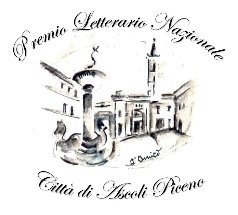 Premio Letterario Nazionale Città di Ascoli Piceno5a EdizioneScheda di partecipazione  -  sezioni  AdultiCognome e Nome ________________________________________________________________ Nato/a a _____________________________________________ il________________________ Residente in via _________________________________Città____________________________ Cap _______________________ Provincia ______________________Stato_________________ Tel. ___________________________________ E-mail __________________________________Partecipo: (precisare se testo edito o inedito)Sez. A    Poesia 1) __________________________ Poesia 2)_________________________________Sez. B    Poesia V. 1) ________________________ Poesia V. 2)_______________________________Sez. C    Racconto a tema libero: ________________________________________________________Sez. D    Racconto storico: _____________________________________________________________Sez. E    THANGThriller: ________________________________________Horror: _________________________________________Avventura: ______________________________________Noir: ___________________________________________Giallo: __________________________________________Sez. F    Fumetto _______________________________________________________________Sez. G      Sceneggiatura cinematografica ___________________________________________DICHIARAZIONI SIAE L’autore è iscritto e tutelato dalla SIAE? □ SI □ NO L’opera/e è/sono depositate alla SIAE? □ SI □ NO Se SI, indicare quali: ___________________________________________________________ ALTRE DICHIARAZIONI Dichiaro che il/i testi inedito/i che presento è/sono frutto del mio ingegno e che ne detengo i diritti a ogni titolo. Sono a piena conoscenza della responsabilità penale prevista per le dichiarazioni false all’art. 76 del D.P.R. 445/2000. Acconsento al trattamento dei dati personali qui riportati da parte della Segreteria del Premio Letterario Città di Ascoli Piceno in conformità a quanto indicato dalla normativa sulla riservatezza dei dati personali (ai sensi dell’art.13 del Regolamento UE 2016/679) allo scopo del Concorso in oggetto. II/La sottoscritto/a dichiara di rispettare le decisioni insindacabili della “commissione giudicante”.Firma____________________________________ Data _________________________________ Per le sole sezioni A, B, C, D, E, F:il sottoscritto/sottoscritta autorizza l’organizzazione, in caso di premiazione, a pubblicare la propria poesia o il proprio racconto insieme ad altre opere selezionate di questa edizione premiate sul sito https://www.premioletterarioascolipiceno.it/ e sulla pagina facebook del premio nonché sul sito internet dell’associazione Un Passo Avanti APS. Il testo potrà essere sottoposto a operazioni di editing, se ritenuto necessario dall’editore, prima della pubblicazione; l’autore dichiara di accettare espressamente tale clausola e cede altresì il diritto di pubblicare le opere su una eventuale un'antologia in formato cartaceo e/o digitale senza aver nulla a pretendere come diritto d’autore; i diritti rimangono comunque di proprietà dell’autore al quale non verrà richiesto contributo economico di nessun genere.Specificatamente per la sezione F, autorizza in caso di premiazione, a pubblicare l’opera sul sito https://www.premioletterarioascolipiceno.it/ e sulla pagina facebook del premio nonché sul sito dell’associazione Un Passo Avanti APS purché recante il titolo e l’autore, qualora l’associazione decidesse in tal senso. I diritti rimangono comunque di proprietà dell’autore al quale non verrà richiesto nessun contributo economico di qualunque genere.Data ________________________ Firma _____________________________________________Premio Letterario Nazionale Città di Ascoli Piceno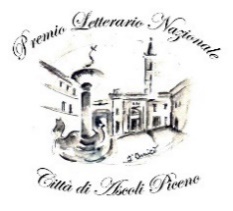 5a EdizioneScheda di partecipazione  -  sezione Fumetto categoria JuniorCognome e Nome (minore) ________________________________________________________Nato/a a _____________________________________________ il_________________________Residente in via _________________________________Città____________________________ Cap _______________________ Provincia ______________________Stato_________________ Partecipo alla sezione F Fumetto, categoria JunioresCon il titolo __________________________________________________________Dichiarazione del genitore (indispensabile)Io sottoscritto/a _________________________________ C.F. _______________________ nato il _______________ residente a ______________________________ Via ______________________________ civico ________ genitore del minore ____________________________________ dichiaro di accettare integralmente il bando di concorso e autorizzo, ai sensi del DLGS 196/2003 e della L. 675/1996, il trattamento dei dati per i fini connessi al Premio Letterario Nazionale Francesco Giampietri 2a edizione. Dichiaro inoltre, sotto la mia personale responsabilità, che la suddetta opera in concorso libera da diritti.L’autore è iscritto e tutelato dalla SIAE? □ SI □ NO L’opera/e è/sono depositate alla SIAE? □ SI □ NO Se SI, indicare quali: ___________________________________________________________ ALTRE DICHIARAZIONI DEL GENITOREDichiaro che il/i testi inedito/i presentato/i è/sono frutto di ingegno e che ne detengo i diritti a ogni titolo. Sono a piena conoscenza della responsabilità penale prevista per le dichiarazioni false all’art. 76 del D.P.R. 445/2000. Acconsento al trattamento dei dati personali qui riportati da parte della Segreteria del Premio Letterario Città di Ascoli Piceno in conformità a quanto indicato dalla normativa sulla riservatezza dei dati personali (ai sensi dell’art.13 del Regolamento UE 2016/679) allo scopo del Concorso in oggetto. II/La sottoscritto/a (nome e cognome del genitore) ________________________________ dichiara di rispettare le decisioni insindacabili della “commissione giudicante”. Autorizza in caso di premiazione, a pubblicare l’opera sul sito https://www.premioletterarioascolipiceno.it/ e sulla pagina facebook del premio nonché sul sito dell’associazione Un Passo Avanti APS purché recante il titolo e l’autore qualora l’associazione decidesse in tal senso. I diritti rimangono comunque di proprietà dell’autore al quale non verrà richiesto nessun contributo economico di qualunque genere.Data _____________________ Firma _______________________________________Sezione GSceneggiatura cinematograficaScheda tecnicaLa sceneggiatura americana dispone che l’azione (didascalia e/o descrizione della scena) inizi dalla sinistra del foglio occupando tutta la larghezza del foglio, mentre il soggetto e i dialoghi vengono disposti al centro, incorporati in un margine ridotto. Nel modello americano il font obbligatorio è il Courier corpo 12. I nomi dei personaggi e le intestazioni delle scene vengono scritti tutti in maiuscolo. Nell’intestazione bisogna scrivere il luogo nel quale la scena è ambientata, se si svolge in esterni (all’aria aperta) o in interni (in un qualunque ambiente chiuso) e alla luce di giorno oppure di notte. Le didascalie sono tendenzialmente prive di orpelli letterari e tendono a descrivere ambienti e azioni in modo chiaro e sintetico. Ogni scena prende un foglio che nella misura standard è calcolato per un minuto di girato. Sono accettate sceneggiature per un massimo di 30 fogli. Infine tutto ciò che comprende l’azione, tipo rumori o luci o altro deve essere scritto in maiuscolo. ESEMPIO5. INT. CASA DELLA VEDOVA, CAMERA MARCO - GIORNOQuando Marco rientra in casa e varca la porta della sua stanza, trova la vedova seduta sul suo letto, gli occhi colpevoli. Tiene in mano la calibro 22 col silenziatore.I due si fissano, per un lungo istante.MARCOHa lavato il mio giubbotto?Serena gli risponde con un cenno del capo.SERENANon dovevo, vero? Era tutto sporco...(una pausa)Lei non è un geometra.Marco non risponde. Serena lo scruta e gli chiede timorosa:SERENAÈ un poliziotto?!MARCO(ride)No, faccio le rapine!Serena si mette a ridere anche lei.SERENAHa sempre la battuta pronta.MARCO(indica la pistola)Me la ridia, per favore...Serena vuole fare la simpatica e non trova di meglio che puntarsi l'arma contro la tempia, sempre ridendo. Marco gliela sfila di mano.MARCORischia di farsi male...Lei abbandona il sorriso e si fa cupa:SERENAQuanto male fa?MARCONon lo so, non ho mai provato.(Continua)SERENAChissà quanto sangue esce…Ti sfigura?MARCONon credo sia un belloSpettacolo…Serena si alza e si stringe nelle spalle:SERENASe solo avessi un po' piùDi coraggio…Poi si avvia alla porta, prima di uscire si volta ancora e aggiunge, sorridendo mestamente:SERENA(continuando)Stasera le ho preparato ilTortino di carciofi eL’insalata. A più tardi.